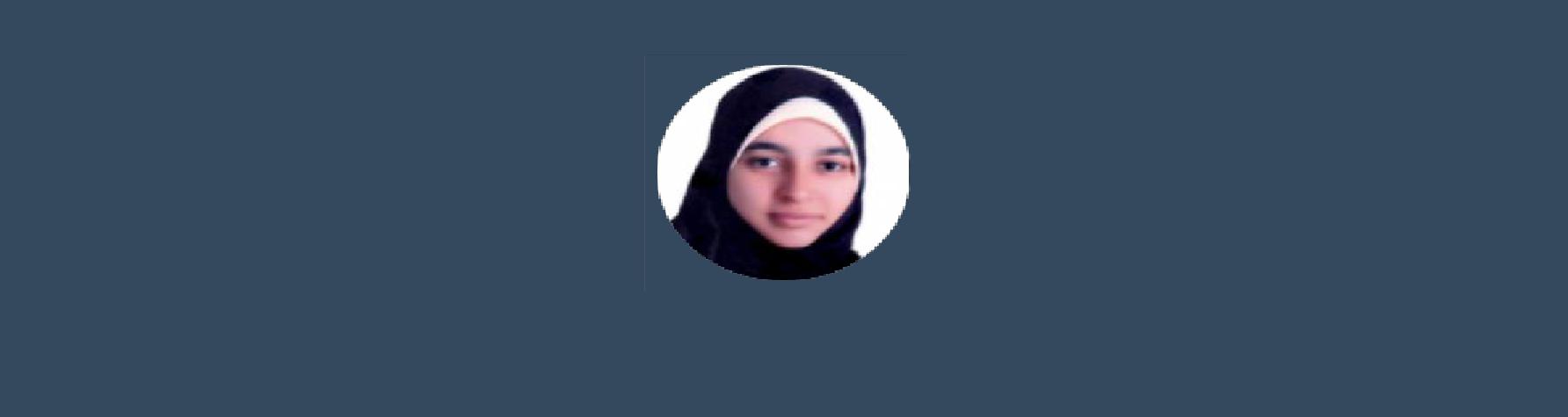 DR Ayat, PharmacistBasic dataE-mail	ayat.380186@2freemail.com Day of birth	8/16/1985Marital status  MarriedWork experiencePeriod	2007 - 2009Employer	General Hospital in Quina –EgyptJob position	PharmacistResponsibilities:-ensuring that different treatments are compatiblekeeping a register of controlled drugs for legal and stock control purposesliaising with doctors about prescriptions;Dispense prescriptions - counting out tablets, preparing a bottle label and handling medications to patients.Communicate with prescribers to confirm the dosage and formulation (e.g., liquid or tablet), as well asWhether brand name product is required.Ensure patients' safety Check each patients’ medication record every time he or she gets a new or refillPrescription filled to prevent potentially dangerous interactions between drugs.Help patients heal and avoid getting sick by sharing advice on using nonprescription remedies, taking healthSupplements such as vitamins, using herbal and natural health products, exercising and maintaining a goodDiet.Responsible for keeping patient files up to date, making sure needed products are stocked and requiredReports get generated and filed2015-2016Private lecturer :- Board of Pharmacy Specialties: BPS )The Sudanese Club- Al AinOther skills and abilities	Language proficiency:	English – activeDriving LicenseLicenseLicenseHAAD LicenseEducationEducationPeriodPeriod2002 - 2007Department / SpecializationDepartment / SpecializationBSc. of Pharmacology(Degree: Excellent)School addressSchool addressAl-Azhar University,Egypt- CairoPeriodPeriod2013 - 2014Department / SpecializationDepartment / SpecializationClinical Diploma(Clinical Pharmacy with degree V. good)School addressSchool addressAssiut University-Egypt,Egypt- AssiutPeriodPeriod2016 - 2016Department / SpecializationDepartment / SpecializationBps CandidateSchool addressSchool addressboard of pharmacy specialties,Washington, DC 20037-2985Certificates and CoursesCertificates and Courses  OTC Online courses  OTC Online courses  Sport nutrition online courses